Технологическая карта урока «Химический состав клетки: неорганические и органические вещества»Автор: Лебединская С.А.МБОУ «Ивнянская СОШ №1»Приложение №1Индивидуальная карта оценки ученика Фамилия, Имя ученика……………………………………..Итого баллов……………………………………………..Приложение №2Логическая  смысловая модель  «Химический состав клетки»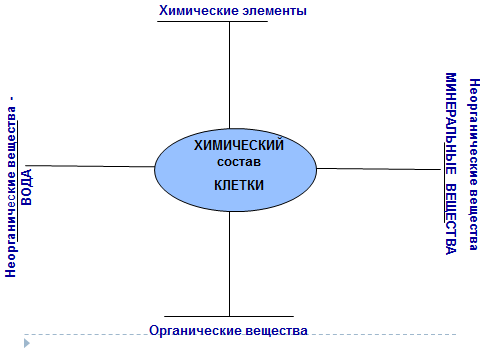 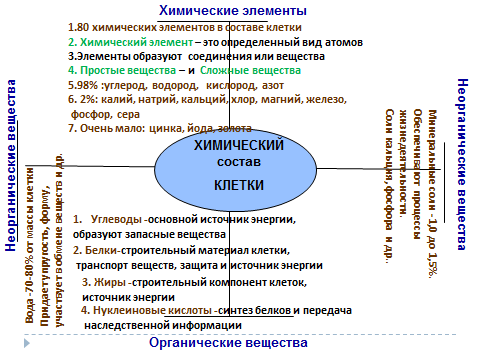 Приложение №3Источники дополнительной информации Исследовательская лаборатория   Аналитической химииХимические элементыВы уже знаете, что все живые организмы состоят из клеток. Все клетки живых организмов состоят из тех же химических элементов, что входят и в состав объектов неживой природы. Современные ученые обнаружили в составе клетки более 80 химических элементов из 111 известных. Химический элемент – это определенный вид атомов.Большинство элементов находится в клетке в виде химических соединений – веществ.Простые вещества –состоят из атомов одного вида (кислород, железо, водород)Сложные вещества – состоят из атомов разных видов (углекислый газ, вода)Химические элементы, соединяясь между собой, образуют неорганические и органические вещества.Но распределение этих элементов в клетках крайне неравномерно. Так, около 98% от массы любой клетки приходится на четыре элемента: это кислород (О), водород (Н), углерод (С), азот (N)- это макроэлементы. Относительное содержание этих химических элементов в живом веществе значительно выше, чем, например, в земной коре.Около 2% массы клетки приходится на следующие восемь элементов:железо(Fe),  сера (S), фосфор (F), натрий(Na), калий (K), хлор (Cl), кальций (Ca), магний (Mg) -это микроэлементы.Остальные химические элементы (например, цинк, йод, сера) содержатся в очень малых количествах- это ультромикроэлементы.2. Исследовательская лаборатория    Неорганической химииНеорганические вещества клетки: ВОДА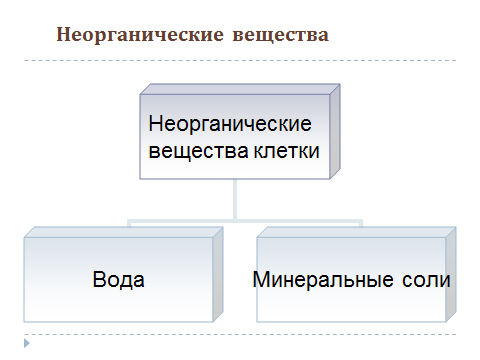 Неорганические вещества – как правило образуют тела неживой природы.Из неорганических веществ клетки вода составляет около70- 80% ее массы: в молодых быстрорастущих клетках до 95%, в старых — около 60%. Роль воды в клетках очень велика, она является средой и универсальным растворителем, участвует в большинстве химических реакций, перемещении веществ, терморегуляции, образовании клеточных структур, определяет объем, форму и упругость клетки. Большинство реакций, протекающих в клетке, могут идти только в водном растворе; многие вещества поступают в клетку из внешней среды в водном растворе и в водном же растворе отработанные продукты выводятся из клетки. Вода является непосредственным участником многих химических реакций (расщепление белков, углеводов, жиров и др.) .3. Исследовательская лаборатория  Неорганической химииНеорганические вещества клетки: МИНЕРАЛЬНЫЕ ВЕЩЕСТВАНеорганические вещества –  как правило образуют тела неживой природы.Приблизительно 1 —1,5% общей массы клетки составляют минеральные соли,  но их роль очень  велика: они поддерживают осмотическое равновесие, регулируют различные биохимические и физиологические процессы. Например, ионы Na и К нужны для образования нервных импульсов, ионы Санужны для свертывания крови, а так же придают прочность и твердость костям и зубам.   Соединения азота, фосфора, кальция и другие неорганические вещества используются для синтеза органических молекул (белков, нуклеиновых кислот и др.). При недостатке минеральных веществ нарушаются важнейшие процессы жизнедеятельности клетки.4. Исследовательская лаборатория Органической химииОрганические вещества — как правило образуются и входят в состав всех живых организмов. И составляют 20-30% состава клетки.   Наиболее важное значение имеют белки, жиры, углеводы, нуклеиновые кислоты.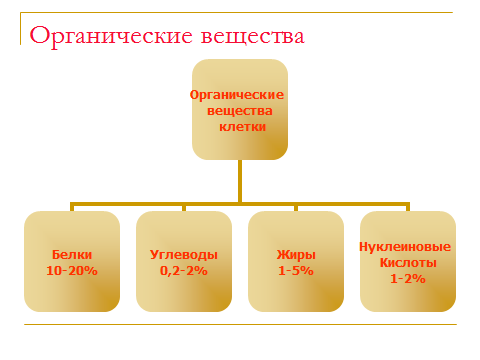 Белки-10-20% это основные и наиболее сложные вещества любой клетки.  Их роль в жизни клетки огромна: строительный материал организма, катализаторы (белки-ферменты ускоряют химические реакции), транспорт (гемоглобин крови доставляет клеткам кислород и питательные вещества и уносит углекислый газ и продукты распада). Белки выполняют защитную функцию, энергетическую.Углеводы-0,2-2% органические вещества, состоящие из углерода, водорода и кислорода. Наиболее простые из них моносахариды — фруктоза, глюкоза (содержатся в фруктах, меде), галактоза (в молоке) и полисахариды — состоящие из нескольких простых углеводов. Сюда относятся крахмал, гликоген. Углеводы — основной источник энергии для всех форм клеточной активности (движение, биосинтез, секреция и т. д.) и играют роль запасных веществ – крахмал и сахара(свекловичный сахар)Жиры-1-5% нерастворимые в воде жиры и жироподобные вещества. Они являются основным строительным компонентом клеток. Жиры выполняют энергетическую функцию. строительный компонент клеток, источник энергии.    Нуклеиновые кислоты-1-2% (от латинского слова «нуклеус» — ядро) — образуются в ядре клетки.  Биологическая роль их очень велика. Они определяют синтез белков и передачу наследственной информации потомкам.Приложение №4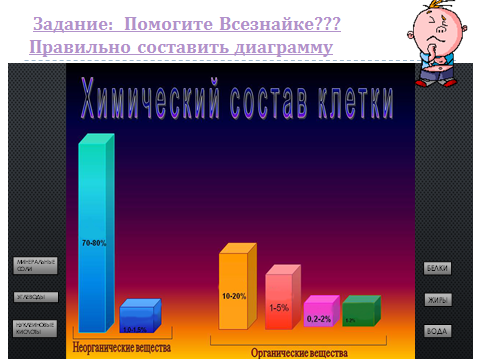 Приложение №5Контроль и самоконтрольЗадание №1.Какой органоид обозначен цифрой 1, 2, 3, 4, 5.За каждый правильный ответ - 1 балл (mах – 5 балла). Ребята выполняют задания и проводят самооценку, сверяясь с ответами.Ответы: Задание №1:1.Ядро2. Цитоплазма3.Вакуоль4.Хлоропласты5.ОболочкаЗадание №2.Установите соответствие между веществами и их значением.  За каждый правильный ответ - 1 балл (mах – 6 балла). Задание №2: Ответ:Задание №3Тест.  За каждый правильный ответ - 1 балл (mах- 6 балла).Задание №3:   Ответы:Приложение №6Синквейн1. химический состав клетки2.Органические, неорганические3.Образуются, распадаются, поступают 4. Клетка природная миниатюрная лаборатория5.ЖизньПредметПредметПредметбиологиябиологиябиологиябиологиябиологияКлассКласс55Тема урокаТема урокаТема урока Химический состав клетки: неорганические и органические вещества Химический состав клетки: неорганические и органические вещества Химический состав клетки: неорганические и органические вещества Химический состав клетки: неорганические и органические вещества Химический состав клетки: неорганические и органические вещества Химический состав клетки: неорганические и органические вещества Химический состав клетки: неорганические и органические вещества Химический состав клетки: неорганические и органические вещества Химический состав клетки: неорганические и органические веществаТип урокаТип урокаТип урокаУчебное занятие по изучению и первичному закреплению новых знаний и способов деятельности  Учебное занятие по изучению и первичному закреплению новых знаний и способов деятельности  Учебное занятие по изучению и первичному закреплению новых знаний и способов деятельности  Учебное занятие по изучению и первичному закреплению новых знаний и способов деятельности  Учебное занятие по изучению и первичному закреплению новых знаний и способов деятельности  Учебное занятие по изучению и первичному закреплению новых знаний и способов деятельности  Учебное занятие по изучению и первичному закреплению новых знаний и способов деятельности  Учебное занятие по изучению и первичному закреплению новых знаний и способов деятельности  Учебное занятие по изучению и первичному закреплению новых знаний и способов деятельности  ЦелиЦелиЦелиСоздать условия  по изучению и первичному закреплению знаний  химического состава клетки,  выявить роль минеральных веществ и воды, входящих в состав клетки, а так же роль  органических и неорганических веществ, входящих в состав клетки.  Содействовать осознанию учащимися ценности изучаемого предмет,   социальную, практическую и личностную значимость учебного материала.   Создать условия  по изучению и первичному закреплению знаний  химического состава клетки,  выявить роль минеральных веществ и воды, входящих в состав клетки, а так же роль  органических и неорганических веществ, входящих в состав клетки.  Содействовать осознанию учащимися ценности изучаемого предмет,   социальную, практическую и личностную значимость учебного материала.   Создать условия  по изучению и первичному закреплению знаний  химического состава клетки,  выявить роль минеральных веществ и воды, входящих в состав клетки, а так же роль  органических и неорганических веществ, входящих в состав клетки.  Содействовать осознанию учащимися ценности изучаемого предмет,   социальную, практическую и личностную значимость учебного материала.   Создать условия  по изучению и первичному закреплению знаний  химического состава клетки,  выявить роль минеральных веществ и воды, входящих в состав клетки, а так же роль  органических и неорганических веществ, входящих в состав клетки.  Содействовать осознанию учащимися ценности изучаемого предмет,   социальную, практическую и личностную значимость учебного материала.   Создать условия  по изучению и первичному закреплению знаний  химического состава клетки,  выявить роль минеральных веществ и воды, входящих в состав клетки, а так же роль  органических и неорганических веществ, входящих в состав клетки.  Содействовать осознанию учащимися ценности изучаемого предмет,   социальную, практическую и личностную значимость учебного материала.   Создать условия  по изучению и первичному закреплению знаний  химического состава клетки,  выявить роль минеральных веществ и воды, входящих в состав клетки, а так же роль  органических и неорганических веществ, входящих в состав клетки.  Содействовать осознанию учащимися ценности изучаемого предмет,   социальную, практическую и личностную значимость учебного материала.   Создать условия  по изучению и первичному закреплению знаний  химического состава клетки,  выявить роль минеральных веществ и воды, входящих в состав клетки, а так же роль  органических и неорганических веществ, входящих в состав клетки.  Содействовать осознанию учащимися ценности изучаемого предмет,   социальную, практическую и личностную значимость учебного материала.   Создать условия  по изучению и первичному закреплению знаний  химического состава клетки,  выявить роль минеральных веществ и воды, входящих в состав клетки, а так же роль  органических и неорганических веществ, входящих в состав клетки.  Содействовать осознанию учащимися ценности изучаемого предмет,   социальную, практическую и личностную значимость учебного материала.   Создать условия  по изучению и первичному закреплению знаний  химического состава клетки,  выявить роль минеральных веществ и воды, входящих в состав клетки, а так же роль  органических и неорганических веществ, входящих в состав клетки.  Содействовать осознанию учащимися ценности изучаемого предмет,   социальную, практическую и личностную значимость учебного материала.   Планируемые образовательные результатыПланируемые образовательные результатыПланируемые образовательные результатыПланируемые образовательные результатыПланируемые образовательные результатыПланируемые образовательные результатыПланируемые образовательные результатыПланируемые образовательные результатыПланируемые образовательные результатыПланируемые образовательные результатыПланируемые образовательные результатыПланируемые образовательные результатыПредметныеПредметныеПредметныеПредметныеПредметныеМетапредметныеМетапредметныеЛичностныеЛичностныеЛичностныеЛичностныеЛичностныеОбъясняют роль минеральных веществ и воды, входящих в состав клетки. Различают органические и неорганические вещества, входящие в состав клетки. Ставят биологические эксперименты по изучению химического состава клетки. Учатся работать с лабораторным оборудованиемОбъясняют роль минеральных веществ и воды, входящих в состав клетки. Различают органические и неорганические вещества, входящие в состав клетки. Ставят биологические эксперименты по изучению химического состава клетки. Учатся работать с лабораторным оборудованиемОбъясняют роль минеральных веществ и воды, входящих в состав клетки. Различают органические и неорганические вещества, входящие в состав клетки. Ставят биологические эксперименты по изучению химического состава клетки. Учатся работать с лабораторным оборудованиемОбъясняют роль минеральных веществ и воды, входящих в состав клетки. Различают органические и неорганические вещества, входящие в состав клетки. Ставят биологические эксперименты по изучению химического состава клетки. Учатся работать с лабораторным оборудованиемОбъясняют роль минеральных веществ и воды, входящих в состав клетки. Различают органические и неорганические вещества, входящие в состав клетки. Ставят биологические эксперименты по изучению химического состава клетки. Учатся работать с лабораторным оборудованиемЗакрепляют умения составлять ЛСМ, развивают умения получать, анализировать   биологическую информацию из различных источников и на её основе составлять таблицу, делать выводы в форме синквейна. Планировать собственную деятельность,  контролировать  и оценивать результаты своего труда.Закрепляют умения составлять ЛСМ, развивают умения получать, анализировать   биологическую информацию из различных источников и на её основе составлять таблицу, делать выводы в форме синквейна. Планировать собственную деятельность,  контролировать  и оценивать результаты своего труда.Воспитание в учащихся чувства гордости за российскую биологическую науку; понимание социальной значимости и содержания профессий, связанных с биологией; воспитание в учащихся любви к природе.Получить возможность активно включаться во взаимодействие, проявлять упорство в достижении поставленных целей.Воспитание в учащихся чувства гордости за российскую биологическую науку; понимание социальной значимости и содержания профессий, связанных с биологией; воспитание в учащихся любви к природе.Получить возможность активно включаться во взаимодействие, проявлять упорство в достижении поставленных целей.Воспитание в учащихся чувства гордости за российскую биологическую науку; понимание социальной значимости и содержания профессий, связанных с биологией; воспитание в учащихся любви к природе.Получить возможность активно включаться во взаимодействие, проявлять упорство в достижении поставленных целей.Воспитание в учащихся чувства гордости за российскую биологическую науку; понимание социальной значимости и содержания профессий, связанных с биологией; воспитание в учащихся любви к природе.Получить возможность активно включаться во взаимодействие, проявлять упорство в достижении поставленных целей.Воспитание в учащихся чувства гордости за российскую биологическую науку; понимание социальной значимости и содержания профессий, связанных с биологией; воспитание в учащихся любви к природе.Получить возможность активно включаться во взаимодействие, проявлять упорство в достижении поставленных целей.Основные понятия, изучаемые на урокеОсновные понятия, изучаемые на урокеОсновные понятия, изучаемые на урокеОсновные понятия, изучаемые на урокеОсновные понятия, изучаемые на урокеОпределяют понятия: неорганические вещества, органические вещества:     углеводы,  белки,  жиры, нуклеиновые кислоты.Определяют понятия: неорганические вещества, органические вещества:     углеводы,  белки,  жиры, нуклеиновые кислоты.Определяют понятия: неорганические вещества, органические вещества:     углеводы,  белки,  жиры, нуклеиновые кислоты.Определяют понятия: неорганические вещества, органические вещества:     углеводы,  белки,  жиры, нуклеиновые кислоты.Определяют понятия: неорганические вещества, органические вещества:     углеводы,  белки,  жиры, нуклеиновые кислоты.Определяют понятия: неорганические вещества, органические вещества:     углеводы,  белки,  жиры, нуклеиновые кислоты.Определяют понятия: неорганические вещества, органические вещества:     углеводы,  белки,  жиры, нуклеиновые кислоты.Организационная структура урокаОрганизационная структура урокаОрганизационная структура урокаОрганизационная структура урокаОрганизационная структура урокаОрганизационная структура урокаОрганизационная структура урокаОрганизационная структура урокаОрганизационная структура урокаОрганизационная структура урокаОрганизационная структура урокаОрганизационная структура урока№ этапаЭтап урокаУУДУУДДеятельностьДеятельностьДеятельностьДеятельностьДеятельностьЭОРЭОРВремя№ этапаЭтап урокаУУДУУДучителяучителяучащихсяучащихсяучащихсяЭОРЭОРВремя1Организационный моментКоммуникативныеЛичностныеКоммуникативныеЛичностные ПриветствиеЗдравствуйте, ребята. Вы готовы начать урок?Все ль на месте?Все ль в порядке?Ручка, книжка и тетрадка?Пожелаю всем удачи,За работу, в добрый час! ПриветствиеЗдравствуйте, ребята. Вы готовы начать урок?Все ль на месте?Все ль в порядке?Ручка, книжка и тетрадка?Пожелаю всем удачи,За работу, в добрый час!  Здравствуйте.  Здравствуйте.  Здравствуйте.1 мин2  Постановка темы   урока. КоммуникативныеЛичностныерегулятивные КоммуникативныеЛичностныерегулятивные Вы должны сформулировать  тему урока,  подсказки размещены на  слайде. Вы должны сформулировать  тему урока,  подсказки размещены на  слайде.Формулируют тему и  делают записи в тетрадиФормулируют тему и  делают записи в тетрадиФормулируют тему и  делают записи в тетрадипрезентацияпрезентация30с3 МотивацияКоммуникативныеЛичностныерегулятивныеКоммуникативныеЛичностныерегулятивныеМы продолжаем листать книгу знаний человечества. Все живые организмы состоят из ………(клеток). Знаете ли вы, что в организме взрослого человека массой 70 кг содержится45.5 кг кислорода, 12.6 кг углерода, 7 кг водорода, 2 кг азота, 1.5 кальция, 700 г фосфора и остальные элементы составляют около 700 г.В растительном организме содержание:  водорода  60%, кислорода  25%,  углерода 10%, азота 3%. Немало нового и интересного ждет новых исследователей клеток живых организмов. Может быть,  вы станете исследователями живых организмов сделаете новые открытия  и прославите Российскую науку и Россию.Мы продолжаем листать книгу знаний человечества. Все живые организмы состоят из ………(клеток). Знаете ли вы, что в организме взрослого человека массой 70 кг содержится45.5 кг кислорода, 12.6 кг углерода, 7 кг водорода, 2 кг азота, 1.5 кальция, 700 г фосфора и остальные элементы составляют около 700 г.В растительном организме содержание:  водорода  60%, кислорода  25%,  углерода 10%, азота 3%. Немало нового и интересного ждет новых исследователей клеток живых организмов. Может быть,  вы станете исследователями живых организмов сделаете новые открытия  и прославите Российскую науку и Россию.…клеток.…клеток.…клеток.презентация презентация 30с 4ЦелеполаганиеКоммуникативныеЛичностныеРегулятивныеПознавательные КоммуникативныеЛичностныеРегулятивныеПознавательные Давайте сформулируем  цели урокаДавайте сформулируем  цели урока1.познакомиться с химическим составом клеток;2.сформировать понятия «органические» и «неорганические» вещества и их роль  в клетке.1.познакомиться с химическим составом клеток;2.сформировать понятия «органические» и «неорганические» вещества и их роль  в клетке.1.познакомиться с химическим составом клеток;2.сформировать понятия «органические» и «неорганические» вещества и их роль  в клетке.презентацияпрезентация1 мин5Актуализация субъективного опытапроверка домашнего заданияКоммуникативныеЛичностныеРегулятивныеПознавательные КоммуникативныеЛичностныеРегулятивныеПознавательные Кабинет наш превратился к кафедру химии в составе которого 4 лаборатории1 . Аналитической химии 2 . Неорганической химии (Вода) 3.Неорганической химии  (Минеральные вещества) 4 .  Органической химииКаждая лаборатория   фиксирует результаты своей деятельности на уроке в индивидуальной  карте оценки ученика. Карты оценки розданы на каждого ученика.Индивидуальная карта оценки ученика (Приложение №1)Прежде чем приступить к  изучению нового материала  мы вспомним  об особенностях строения клетки растений,  с которыми познакомились на прошлых уроках и покажите свои творческие  домашние задания. Творческое домашнее задание представлено на выставке.Ученики создали модели клетки, сказки, загадки, стихи. Опрос домашнего задания пройдет в форме игры  «Звукорежиссёр» от лаборатории по 1 человеку.Кабинет наш превратился к кафедру химии в составе которого 4 лаборатории1 . Аналитической химии 2 . Неорганической химии (Вода) 3.Неорганической химии  (Минеральные вещества) 4 .  Органической химииКаждая лаборатория   фиксирует результаты своей деятельности на уроке в индивидуальной  карте оценки ученика. Карты оценки розданы на каждого ученика.Индивидуальная карта оценки ученика (Приложение №1)Прежде чем приступить к  изучению нового материала  мы вспомним  об особенностях строения клетки растений,  с которыми познакомились на прошлых уроках и покажите свои творческие  домашние задания. Творческое домашнее задание представлено на выставке.Ученики создали модели клетки, сказки, загадки, стихи. Опрос домашнего задания пройдет в форме игры  «Звукорежиссёр» от лаборатории по 1 человеку.Ученики представляют  свои творческие работы и озвучивают интерактивный слайд презентацииСлово 1 лаборатории.Слово 2 лаборатории.Слово 3 лаборатории.Слово 4 лаборатории.Ученики представляют  свои творческие работы и озвучивают интерактивный слайд презентацииСлово 1 лаборатории.Слово 2 лаборатории.Слово 3 лаборатории.Слово 4 лаборатории.Ученики представляют  свои творческие работы и озвучивают интерактивный слайд презентацииСлово 1 лаборатории.Слово 2 лаборатории.Слово 3 лаборатории.Слово 4 лаборатории.Презентация,рисунки, элементы ЛСМПрезентация,рисунки, элементы ЛСМ4 мин67Восприятие и осмысление учащимися нового материалаФизкульт-минутка  для    глазРегулятивныепознавательныездоровьесбережениеРегулятивныепознавательныездоровьесбережениеПроблема  урока:Перед вами на столе находятся САХАР, КРАХМАЛ,  РАСТИТЕЛЬНОЕ МАСЛО, ВОДА.Вопрос: что может объединять все эти предметы? Ответим на этот вопрос после изучения темы урока.Подумайте!!!Клетку сравнивают с «миниатюрной природной лабораторией» согласны вы или нет с этим утверждением?Должны помочь Всезнайке правильно составить диаграммуБиологические эксперименты(ученики каждой лаборатории показывают опыты доказывающие, что в состав клеток сходят вода, минеральные вещества, жиры, углеводы и белки )Учитель: Ребята как лучше зафиксировать новый материал Мы должны составить ЛСМ Я представляю проект ЛСМ, каждая лаборатория составляет 1 элемент данной модели.Для работы можно использовать:1.учебник п.8 стр.40-422.Источники дополнительной информации  у вас на столе находятся компьютеры, где представлена активная ЛСМ, нажав на заголовок элемента модели вы откроете дополнительную информацию. Все надписи сделанные красным цветом – активны. (Приложенние №3) Каждая лаборатория  делает записи в тетради и составляет элемент модели.Проблема  урока:Перед вами на столе находятся САХАР, КРАХМАЛ,  РАСТИТЕЛЬНОЕ МАСЛО, ВОДА.Вопрос: что может объединять все эти предметы? Ответим на этот вопрос после изучения темы урока.Подумайте!!!Клетку сравнивают с «миниатюрной природной лабораторией» согласны вы или нет с этим утверждением?Должны помочь Всезнайке правильно составить диаграммуБиологические эксперименты(ученики каждой лаборатории показывают опыты доказывающие, что в состав клеток сходят вода, минеральные вещества, жиры, углеводы и белки )Учитель: Ребята как лучше зафиксировать новый материал Мы должны составить ЛСМ Я представляю проект ЛСМ, каждая лаборатория составляет 1 элемент данной модели.Для работы можно использовать:1.учебник п.8 стр.40-422.Источники дополнительной информации  у вас на столе находятся компьютеры, где представлена активная ЛСМ, нажав на заголовок элемента модели вы откроете дополнительную информацию. Все надписи сделанные красным цветом – активны. (Приложенние №3) Каждая лаборатория  делает записи в тетради и составляет элемент модели.Ученики каждой лаборатории показывают опыты доказывающие, что в состав клеток сходят вода, минеральные вещества, жиры,углеводы и белки в форме ЛСМ с 4-мя элементами1.Химические элементы2. Неорганические вещества (вода)3. Неорганические вещества (минеральные соли)Органические веществаКаждая лаборатория с элементами модели на листах 4 А.Ученики каждой лаборатории показывают опыты доказывающие, что в состав клеток сходят вода, минеральные вещества, жиры,углеводы и белки в форме ЛСМ с 4-мя элементами1.Химические элементы2. Неорганические вещества (вода)3. Неорганические вещества (минеральные соли)Органические веществаКаждая лаборатория с элементами модели на листах 4 А.Ученики каждой лаборатории показывают опыты доказывающие, что в состав клеток сходят вода, минеральные вещества, жиры,углеводы и белки в форме ЛСМ с 4-мя элементами1.Химические элементы2. Неорганические вещества (вода)3. Неорганические вещества (минеральные соли)Органические веществаКаждая лаборатория с элементами модели на листах 4 А.ПрезентацияПрезентация ПрезентацияПрезентация 8 мин1 мин8Первичная проверка пониманияКоммуникативныеПознавательныеКоммуникативныеПознавательныеОтчет лабораторий о проделанной работе  по составлению ЛСМ.  (Приложение №2)Сравниваем с готовым проектом ЛСМОтчет лабораторий о проделанной работе  по составлению ЛСМ.  (Приложение №2)Сравниваем с готовым проектом ЛСМ   Ребята составляют  ЛСМ на доске и представляют защитуУченики фиксируют  ЛСМ в тетрадь   Ребята составляют  ЛСМ на доске и представляют защитуУченики фиксируют  ЛСМ в тетрадь   Ребята составляют  ЛСМ на доске и представляют защитуУченики фиксируют  ЛСМ в тетрадьЭлементы ЛСМ,презентацияЭлементы ЛСМ,презентация5- мин9 Организация деятельности учащихся по использованию знаний в стандартных  и измененных ситуацияхКоммуникативныеРегулятивныеПознавательные КоммуникативныеРегулятивныеПознавательные Должны помочь Всезнайке правильно составить диаграммуРебята  Всезнайка успел построить диаграмму, а надписи потерял, помогите восстановить надписи диаграммы. (Приложение №4)Должны помочь Всезнайке правильно составить диаграммуРебята  Всезнайка успел построить диаграмму, а надписи потерял, помогите восстановить надписи диаграммы. (Приложение №4) Ученики на интерактивной доске подтягивают надписи к элементам диаграммы. Ученики на интерактивной доске подтягивают надписи к элементам диаграммы. Ученики на интерактивной доске подтягивают надписи к элементам диаграммы.презентацияпрезентация5 мин10АнализКоммуникативныеПознавательныеКоммуникативныеПознавательныеПроблема  урока:Перед вами на столе находятся САХАР, КРАХМАЛ,  РАСТИТЕЛЬНОЕ МАСЛО, ВОДА.Вопрос: что может объединять все эти предметы? Ответим на этот вопрос после изучения темы урока.Подумайте!!!Клетку сравнивают с «миниатюрной природной лабораторией» согласны вы или нет с этим утверждением?Достигли мы цели урока?Проблема  урока:Перед вами на столе находятся САХАР, КРАХМАЛ,  РАСТИТЕЛЬНОЕ МАСЛО, ВОДА.Вопрос: что может объединять все эти предметы? Ответим на этот вопрос после изучения темы урока.Подумайте!!!Клетку сравнивают с «миниатюрной природной лабораторией» согласны вы или нет с этим утверждением?Достигли мы цели урока?-  Оценивание учащимися собственнойдеятельности на уроке с помощью   индивидуальной карты оценки.-  Оценивание учащимися собственнойдеятельности на уроке с помощью   индивидуальной карты оценки.-  Оценивание учащимися собственнойдеятельности на уроке с помощью   индивидуальной карты оценки. презентация презентация3 мин11 Контроль и самоконтрольКоммуникативныеРегулятивныеПознавательные КоммуникативныеРегулятивныеПознавательные Контроль и самоконтрольЗадание №1.Какой органоид обозначен цифрой 1, 2, 3, 4, 5.За каждый правильный ответ - 1 балл (mах – 5 балла). Задание №2.Установите соответствие между веществами и их значением.  За каждый правильный ответ - 1 балл (mах – 6 балла). Задание №3Тест.  За каждый правильный ответ - 1 балл (mах- 6 балла).  (Приложение №5)Контроль и самоконтрольЗадание №1.Какой органоид обозначен цифрой 1, 2, 3, 4, 5.За каждый правильный ответ - 1 балл (mах – 5 балла). Задание №2.Установите соответствие между веществами и их значением.  За каждый правильный ответ - 1 балл (mах – 6 балла). Задание №3Тест.  За каждый правильный ответ - 1 балл (mах- 6 балла).  (Приложение №5)Ребята выполняют задания и проводят самооценку, сверяясь с ответами.Ответы: Задание №1:1.Ядро2. Цитоплазма3.Вакуоль4.Хлоропласты5.ОболочкаЗадание №2: Задание №3:    Ребята выполняют задания и проводят самооценку, сверяясь с ответами.Ответы: Задание №1:1.Ядро2. Цитоплазма3.Вакуоль4.Хлоропласты5.ОболочкаЗадание №2: Задание №3:    Ребята выполняют задания и проводят самооценку, сверяясь с ответами.Ответы: Задание №1:1.Ядро2. Цитоплазма3.Вакуоль4.Хлоропласты5.ОболочкаЗадание №2: Задание №3:    презентацияпрезентация7мин  12Подведение итогов урокаПознавательныеКоммуникативныерегулятивныеПознавательныеКоммуникативныерегулятивныеЕсли вы заработали:- 27-24 баллов оценка “5” ;
- 23-20 баллов оценка “4”; 
- 19–11 баллов оценка “3”.Если у Вас менее 11 баллов не отчаивайтесь и изучите еще раз новый материал дома.Если вы заработали:- 27-24 баллов оценка “5” ;
- 23-20 баллов оценка “4”; 
- 19–11 баллов оценка “3”.Если у Вас менее 11 баллов не отчаивайтесь и изучите еще раз новый материал дома.Оценивают свое настроение на уроке и чему научились (УУД)Оценивают свое настроение на уроке и чему научились (УУД)Оценивают свое настроение на уроке и чему научились (УУД)презентацияпрезентация3мин13РефлексияОрганизовать рефлексивный анализ учебной деятельности с точки зрения выполнения требований, известных учащимся.Организовать фиксацию неразрешённых затруднений на уроке как направлений будущей учебной деятельности.Составить синквейнОрганизовать рефлексивный анализ учебной деятельности с точки зрения выполнения требований, известных учащимся.Организовать фиксацию неразрешённых затруднений на уроке как направлений будущей учебной деятельности.Составить синквейнСоставляют  синквейн1. химический состав клетки2.Органические, неорганические3.Образуются, распадаются, поступают 4. Клетка природная миниатюрная лаборатория5.Жизнь(Приложение №6)Составляют  синквейн1. химический состав клетки2.Органические, неорганические3.Образуются, распадаются, поступают 4. Клетка природная миниатюрная лаборатория5.Жизнь(Приложение №6)Составляют  синквейн1. химический состав клетки2.Органические, неорганические3.Образуются, распадаются, поступают 4. Клетка природная миниатюрная лаборатория5.Жизнь(Приложение №6)презентацияпрезентация4 мин14Домашнее заданиеПознавательныеКоммуникативныерегулятивныеПознавательныеКоммуникативныерегулятивныеОрганизовать обсуждение и запись домашнего задания.Кого заинтересовала тема урока могут прочитать книги о химическом составе клетки. Подготовить сообщения на темы: «Волшебные белки »; « Роль минеральных веществ для жизнедеятельности клетки»;« Вода – источник жизни»Организовать обсуждение и запись домашнего задания.Кого заинтересовала тема урока могут прочитать книги о химическом составе клетки. Подготовить сообщения на темы: «Волшебные белки »; « Роль минеральных веществ для жизнедеятельности клетки»;« Вода – источник жизни»запись домашнего задания.§ 8 стр. 40-42  Рабочая тетрадь задание №29 составить схему «Химический состав клетки»запись домашнего задания.§ 8 стр. 40-42  Рабочая тетрадь задание №29 составить схему «Химический состав клетки»запись домашнего задания.§ 8 стр. 40-42  Рабочая тетрадь задание №29 составить схему «Химический состав клетки»презентацияпрезентация2минСамооценкаОценка группыОценка учителяИтоговая оценка1.Выполнение Домашнего задания(ответ или творческое задание)2.Изучение нового материала (ответ у доски и составление таблицы) 3.Контроль и самоконтрольЗадание №1.Какой органоид обозначен цифрой 1, 2, 3, 4, 5.За каждый правильный ответ - 1 балл (mах – 5 балла). Задание №2.Установите соответствие между веществами и их значением.  За каждый правильный ответ - 1 балл (mах – 6 балла). Тест.  За каждый правильный ответ - 1 балл (mах- 6 балла).АБВГДЕ121122123456422132